Rozdielová skúškaPredmet: Prírodopis                                                            		variant AVytvorte správne dvojice. Pospájajte ich čiarami:					4bpšenica			krmivorepka				cukor							ďatelina			múkarepa 				olejPomenujte základné časti rastliny:							4b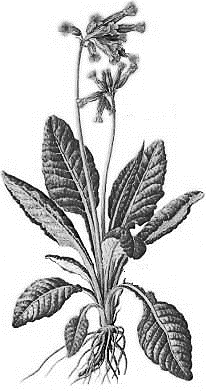 Doplňte text:										2bV kvete sa po oplodnení  z vajíčka vyvíja ____________, zo semenníka piestika sa vyvíja ______________ .Zakrúžkujte tie rastliny, ktoré patria k nahosemenným:				2bdub, smrek, čerešňa, borovica, lieska, fazuľaVýtrusmi sa rozmnožujú: 	1ba)baktérie			b)huby				c)ihličnany		Prenesenie peľu z tyčiniek na bliznu piestika je: 	1ba)delenie			c)oplodnenie						b)opelenie			d)pučanieDoplňte:										2bPri fotosyntéze sa premieňajú anorganické látky na ______________ látky a do vzduchu sa uvoľňuje _____________.	Napíšte názov bielej a zelenej časti kvetu čerešne:					2bbiela časť - _______________		zelená časť - ________________Podčiarknite príklady nepohlavného (vegetatívneho) rozmnožovania rastlín: 	3bcibuľami, poplazmi, semenami, odrezkami							Doplňte popis tela huby s plodnicou: 						2ba)klobúk										b)___________c)___________Ktorý spoločný znak majú zelené riasy a všetky vyššie rastliny?			1b________________________________Uveďte, či je daný ekosystém umelý alebo prírodný:				4bsad - ______________potok - ______________les - ______________pole - ______________Pomenujte živočícha, ktorý má na ramenách pŕhlivé bunky a prichytáva sa nožným diskom:_______________________							1bSlimák je: 										1ba)ulitník			b)hmyz			c)lastúrnik		Podčiarknite vnútorných parazitov: 							2bblcha, komár, pásomnica, hlísta, voš, kliešť						Zaraďte uvedených zástupcov bezstavovcov do príslušnej systematickej skupiny:Systematické skupiny: ploskavce, hlístovce, mäkkýše, obrúčkavce, článkonožce.		5bNapíšte, ako sa nazýva samec, samica a mláďa u ovce domácej:			3bsamec - ____________, samica - ____________, mláďa - ______________	Doplňte správne slová:Samec husi sa nazýva __________, samec kačice sa nazýva _____________. 		2bDoplňte text:Kloaka je spoločné vyústenie troch sústav:							3b_______________,  _______________,  ______________.Ako sa nazývajú vtáky, ktorých mláďatá si po vyliahnutí hľadajú samé potravu?a)nekŕmivé			b)kŕmivé			c)vodivé			1bKtorý organizmus je vždy na začiatku potravinového reťazca:a)reducent			b)producent			c)konzument			1bVysvetlite, čo znamenajú tieto skratky:						3bNP - _____________________________________________			CHKO - ______________________________________________PR - ___________________________________________Veľkú reznú ranu, v ktorej uviazla črepina skla, ošetríme:				1ba)črepinu vytiahneme, aby nám nezavadzala pri ošetrovaníb)črepinu obložíme gázou, ďalšiu vrstvu gázy priložíme na celú ranu a zľahka oviniemec)na ranu priložíme veľké množstvo vaty, aby nám jej vlákna pomohli čo najrýchlejšie zastaviť krvácaniePred prudkým slnečným žiarením treba oči chrániť slnečnými okuliarmi, ktoré:a)majú UV filter										1bb)sú bez UV filtra, ale majú tmavé sklác)je jedno, aké sklá majú, hlavne, že sú modernéVajíčka dozrievajú:									1ba)počas celého života ženyb)približne od 12 do 50. roku života ženyc)od 18. do 50. roku života ženyŽalúdková šťava obsahuje enzým:							1ba)inzulín			c)pepsínb)ptyalín			d)žlčZrážanlivosť krvi zabezpečujú:							1ba)červené krvinky		c)krvné doštičkyb)biele krvinky		d)krvná plazmaNormálny krvný tlak dospelého človeka je:						1ba)100/50			b)120/80			c)150/100Základné chuťové pocity sú:								1ba)sladká, štipľavá, slaná, tepláb)sladká, slaná, kyslá, horkác)sladká, voňavá, studená, slanáKrvný prevod sa označuje ako: 							1ba)sedimentácia		b)transfúzia			c)hemofília		Nahradenie poškodeného orgánu od darcu sa nazýva:				1ba)dialýza			c)dezinsekciab)transfúzia			d)transplantáciaCievy, ktoré vedú krv do srdca sa nazývajú:						1ba)žily					c)vlásočniceb)tepny			d)miazgové cievyDedičná hmota je sústredená v:a)chloroplastoch		b)chromozómoch		c)hormónoch			1bDoplňte správne slovo:								1bPľúca sú pokryté blanou ____________.Štyri základné krvné skupiny sú:							2b_________________________________________________Hodnotenie:zástupcasystematická skupinaslimák záhradnýpásomnica dlhávčela medonosnáhlísta detskádážďovka zemnáPočet bodovZnámkaPercentá64-571100%-90%56-48289%-75%47-32374%-50%31-21449%-33%20-0532%-0%